Государственный стандарт СССР ГОСТ 26263-84
"Грунты. Метод лабораторного определения теплопроводности мерзлых
грунтов"
(утв. постановлением Госстроя СССР от 4 июля 1984 г. N 104)Scils. Laboratory method for determining thermal conductivityfrozen soilsДата введения 1 июля 1985 г. 1. Общие положения                                                       2. Отбор и подготовка образцов                                           3. Оборудование и приборы                                                4. Подготовка к испытаниям                                               5. Проведение испытаний                                                  6. Обработка результатов испытаний                                       Приложение 1. Термины и их определения                                   Приложение 2. Рекомендации по изготовлению тепломера                     Приложение 3. Определение градуировочного коэффициента тепломера         Приложение 4. Журналы  измерений   теплопроводности   и   характеристик                исследуемого грунта                                       Настоящий стандарт распространяется на песчаные, пылевато-глинистые, биогенные, а также крупнообломочные (только гравийные) грунты в мерзлом состоянии при температуре грунта до минус 20°С и устанавливает метод лабораторного определения их теплопроводности при исследованиях грунтов для строительства.Стандарт не распространяется на грунты с включениями частиц размером более 10 мм.Допускается также определение теплопроводности талых грунтов в воздушно-сухом или полностью водонасыщенном состоянии.Основные термины, применяемые в настоящем стандарте, и их определения приведены в справочном приложении 1.1. Общие положения1.1. Теплопроводность мерзлого грунта определяют методом стационарного теплового режима.1.2. Теплопроводность грунтов определяют на образцах ненарушенного сложения с природной влажностью и льдистостью при естественных или расчетных температурах, значения которых устанавливаются программой испытаний.Допускается проводить определение теплопроводности на искусственно приготовленных образцах.1.3. Результаты определения теплопроводности грунтов должны сопровождаться данными о месте отбора образца, наименовании грунта, типе его криогенной текстуры, льдистости, влажности, плотности, а также о температурных условиях опыта. Эти характеристики записывают в журнале, форма которого приведена в рекомендуемом приложении 2.По-видимому, в тексте предыдущего абзаца допущена опечатка. Журнал измерений теплопроводности грунта приводится в рекомендуемом приложении 4 к настоящему ГОСТу2. Отбор и подготовка образцов2.1. Отбор, упаковка, транспортирование и хранение монолитов мерзлого грунта должны производиться в соответствии с требованиями ГОСТ 12071-72.2.2. Для определения теплопроводности из отобранных монолитов грунта вырезают цилиндрические образцы диаметром от 100 до 230 мм и высотой 30 мм в количестве не менее двух для каждой исследуемой разновидности грунта. Торцевые поверхности образцов должны быть плоскими и параллельными между собой и иметь ориентацию относительно дневной поверхности.2.3. Образцы сыпучемерзлых грунтов следует приготавливать в обоймах из органического стекла с металлическим дном.2.4. Все операции по подготовке образцов грунта к испытаниям следует выполнять при отрицательной температуре с целью сохранения мерзлого состояния грунта и его природного сложения.3. Оборудование и приборы3.1. Для определения теплопроводности грунтов следует применять:измеритель теплового потока (тепломер), обеспечивающий погрешность измерения не более 1% (см. рекомендуемое приложение 2);датчики температуры (например, термопары) - не менее 4 шт.;многопредельный потенциометр с пределами измерения 0,1 и 100 мВ по ГОСТ 9245-79;полый термостатируемый диск диаметром 250 мм и высотой 100 мм из медного (латунного) листа толщиной 2 - 3 мм - 2 шт.;жидкостный ультратермостат УТ-15 (ТУ 64-1-2622-80) - 2 шт. или термоэлектрическую батарею С-1 (ТУ 25.11.942-78) - 2 шт. с источником питания ВСП-33 (ТУ 25.11.983-74);прижимное устройство, обеспечивающее равномерное обжатие образца до 0,05 МПа (0,5 кгс/см2);щеточный переключатель типа МГП;обоймы из органического стекла диаметром от 120 до 250 мм, высотой 30 мм при толщине стенок 10 мм - 1 шт. на образец;теплоизоляционный кожух (деревянный);сосуд Дьюара емкостью 1,5 - 2,0 л;резиновую прокладку толщиной не более 1 мм по размеру торцевой поверхности образца - 2 шт. на образец;листовой поролон.3.2. Схема установки для определения теплопроводности дана на чертеже.3.3. Поверка тепломера производится не реже двух раз в год согласно требованиям рекомендуемого приложения 3.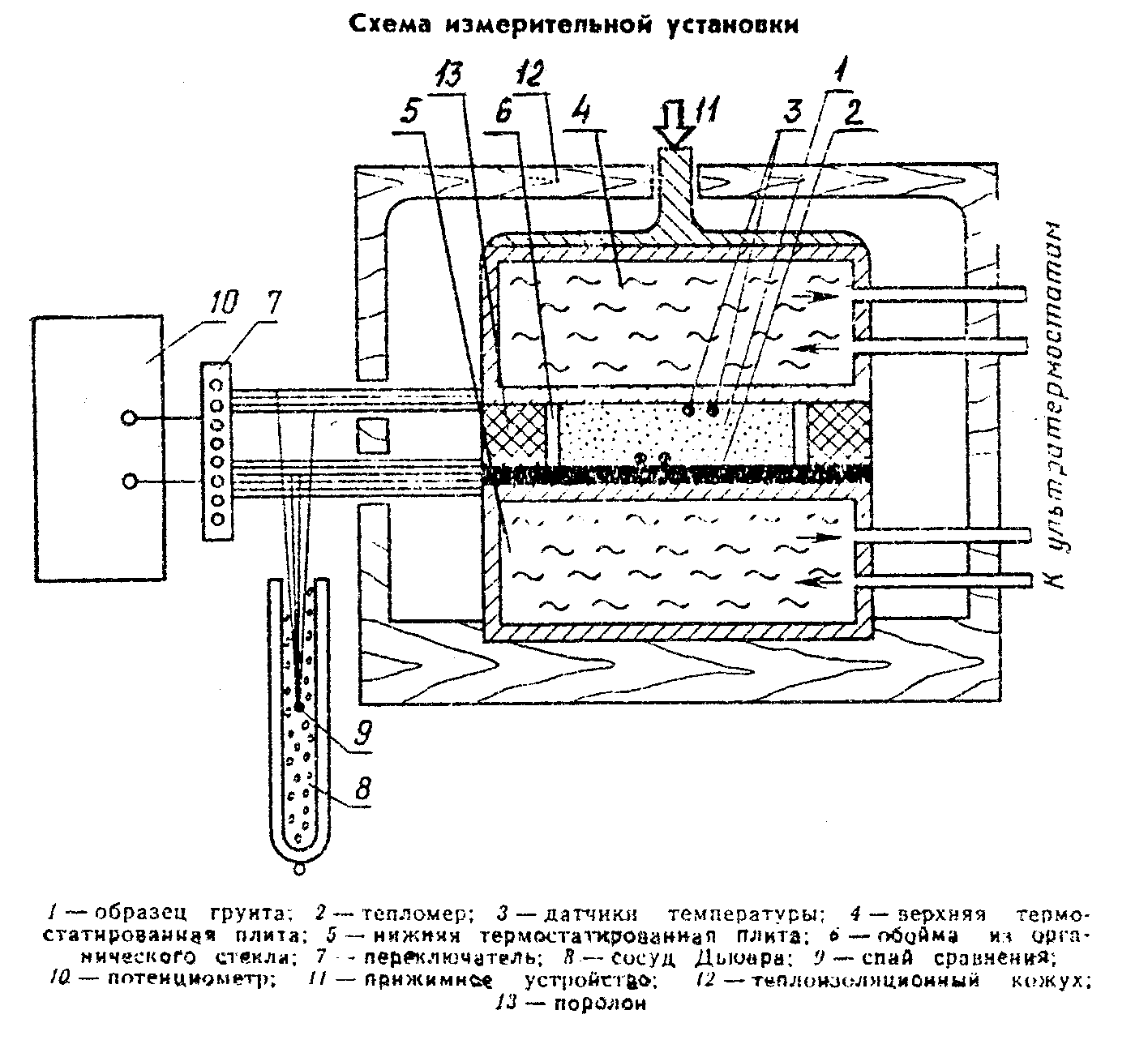 "Схема измерительной установки"4. Подготовка к испытаниям4.1. Образец в обойме следует выдержать при отрицательной температуре, соответствующей температуре испытаний, не менее 6 ч для песчаных и гравийных и 12 ч для остальных грунтов.4.2. Образец грунта с термопарами (не менее двух с каждой стороны) должен быть помещен на тепломер, уложенный на нижнюю термостатированную плиту. Термопары должны быть расположены на расстоянии 10 и 40 мм от центра образца.Сверху на образец следует установить верхнюю термостатированную плиту и прижать с помощью прижимного устройства под давлением 0,02 - 0,05 МПа (0,2 - 0,5 кгс/см2).Образец должен полностью перекрывать рабочую часть тепломера. Если размеры образца меньше размера термостатированных плит, оставшаяся часть пространства заполняется теплоизоляционным материалом (поролон).4.3. С обеих сторон образца необходимо проложить резиновые прокладки или нанести консистентную смазку (например, солидол).4.4. Собранную установку закрывают кожухом.4.5. Термопары и тепломер подключают через переключатель к потенциометру.4.6. Спай сравнения погружают в сосуд Дьюара с тающим льдом.4.7. Термостатируемые плиты подключают к ультратермостатам (термоэлектрическим батареям).5. Проведение испытаний5.1. Температуру ультратермостатов устанавливают таким образом, чтобы средняя температура термостатируемых плит соответствовала температуре испытания образца грунта. Разница между температурами плит при испытании мерзлого грунта должна быть не меньше 1°С. При испытании талого грунта разница температур плит должна быть в пределах от 0,1 до 3°С.5.2. Измерения показаний тепломера начинают не менее чем через 2 ч после включения ультратермостатов и выполняют на протяжении испытания через каждые 20 мин.5.3. Окончание испытания определяется моментом, когда показание тепломера отличается от предыдущего показания не более чем на 5%. При этом измеряют температуру верхней и нижней поверхностей образца.5.4. Показания тепломера и термопар записывают в журнал, форма которого приведена в рекомендуемом приложении 4.6. Обработка результатов испытаний6.1. Теплопроводность грунта ламбда, Вт/(м х °С) [ккал/(м х ч х °С)], определяют по формуле               эпсилон   ню   h     ламбда = ──────────────────,                   T  - T                    в    нгде     эпсилон - измеренная э.д.с., мВ (последнее показание тепломера);     ню      - градуировочный   коэффициент,   определяемый      согласно               обязательному          приложению       3,    Вт/(м2 х мВ)               [ккал/(м2 х ч х мВ)];     h       - высота исследуемого образца грунта, м;     T  и T  - средние   значения   температур   соответственно верхней и      в    н   нижней   поверхностей  образца при установившемся тепловом               потоке, °С.Значения теплопроводности ламбда вычисляют с точностью до 0,01 Вт/(м х °С) [0,01 ккал/(м х ч х °С)].6.2. Теплопроводность определяют не менее чем для двух параллельных образцов исследуемого грунта.6.3. Для теплотехнических расчетов значение теплопроводности принимают равным среднему арифметическому значению теплопроводностей, определенных для параллельных образцов грунта.Приложение 1СправочноеТермины и их определенияТеплопроводность грунта - теплофизическая характеристика грунта, определяющая его способность проводить тепло и численно равная плотности теплового потока в нем при градиенте температур равном единице. Единица измерения - Вт/(м х °С), [ккал/(м х ч х °С)].Метод стационарного теплового режима - метод определения теплопроводности грунта по измеренному при испытании установившемуся (неизменному во времени) тепловому потоку через исследуемый образец при постоянных температурах и его противоположных поверхностях.Приложение 2РекомендуемоеРекомендации по изготовлению тепломераТепломер представляет собой термобатарею, смонтированную на пластине из органического стекла диаметром 250 мм и толщиной 4 мм (см. чертеж). Термобатарея может быть изготовлена из отрезков хромелевых и копелевых проволок диаметром 0,2 мм, спаянных последовательно. Термобатарею размещают в средней части пластины диаметром 100 мм, имеющей 130 отверстий диаметром 0,6 мм на расстоянии 8 мм друг от друга. Спаи термобатареи располагают поочередно с одной и другой сторон пластины. К концам термобатареи приваривают (припаивают) две копелевые проволоки диаметром 0,5 мм. С обеих сторон тепломера клеем БФ-2 наклеивают слой лакоткани.Определяют градуировочный коэффициент изготовленного тепломера в соответствии с требованиями рекомендуемого приложения 3. Тепломер должен иметь чувствительность к тепловому потоку по э.д.с. не менее 0,12 мВ х Вт х м(-2)(0,10 мВ х ккал х м(-2) х ч).Допускается измерять тепловой поток другими приборами, если их точность удовлетворяет предъявленным требованиям.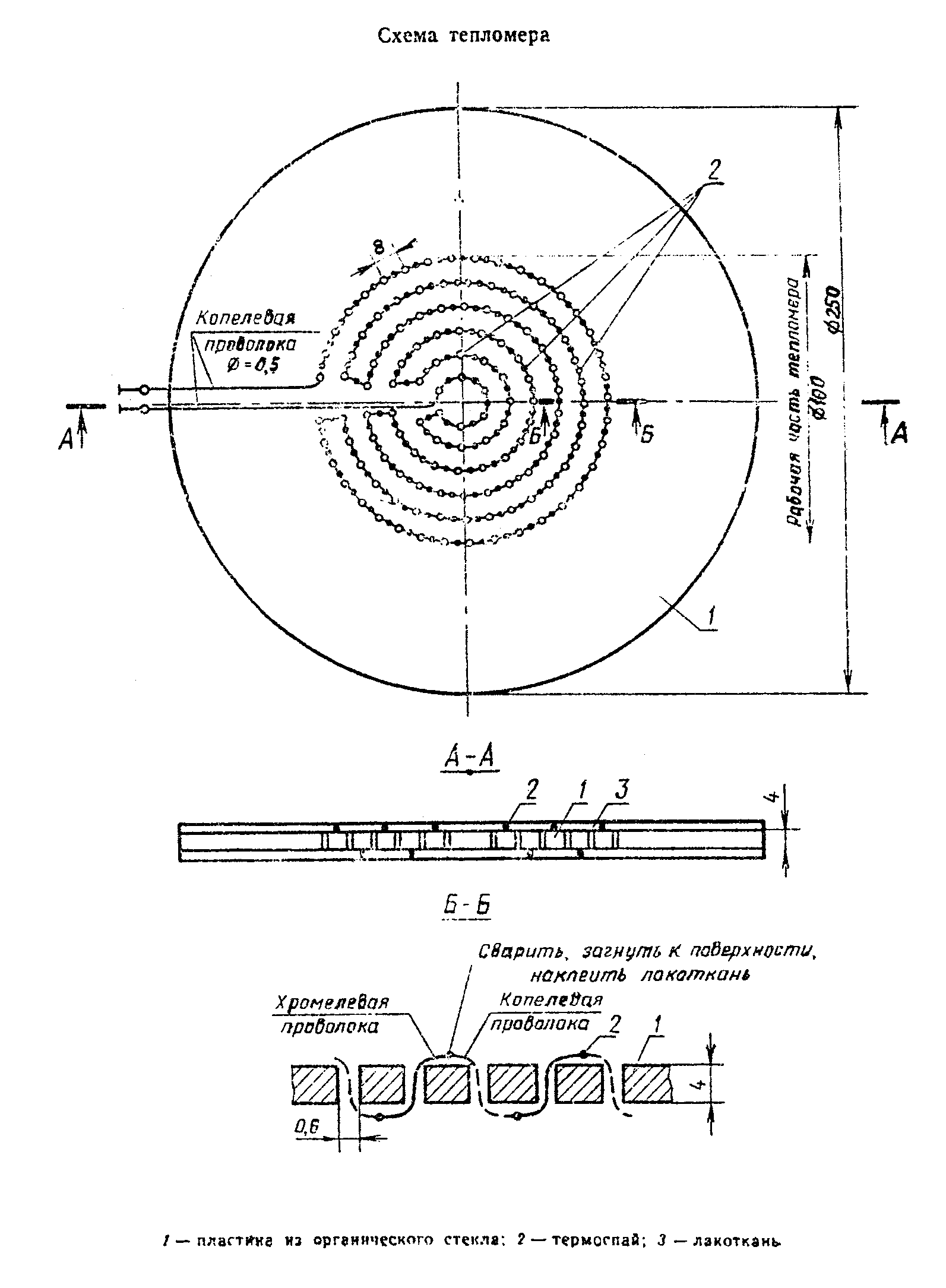 "Схема тепломера"Приложение 3РекомендуемоеОпределение градуировочного коэффициента тепломераГрадуировочный коэффициент тепломера ню, Вт/(м2 х мВ) [ккал/(м2 х ч х мВ)], определяют по формуле                  ламбда    Т  - Т                        э    в    н             ню = ──────── ──────────,                  эпсилон      h                                эгде     ламбда  - теплопроводность эталонного образца, Вт/(м х°С)           э   [ккал/(м х ч х °С)];     Т  и Т  - средние   температуры   соответственно   верхней  и нижней      в    н   поверхностей    эталонного   образца   при  установившемся               тепловом потоке, °С;     эпсилон - измеренная э.д.с. тепломера, мВ;     h       - высота эталонного образца, м.      эЭталонный образец должен быть изготовлен из материала с известной теплопроводностью в пределах от 0,2 до 1,0 Вт/(м х °С) [0,17 - 0,86 ккал/(м х ч х °С)] (например, органическое стекло). Размеры эталонного образца должны соответствовать размерам исследуемых образцов.Измерения эпсилон, Т_в, Т_н проводят в соответствии с пп.5.1 - 5.4 с тем отличием, что вместо образца исследуемого грунта в установку должен быть помещен эталонный образец.За градуировочный коэффициент тепломера принимают среднее значение результатов двух испытаний эталонного образца при разных температурах (отличающихся не менее чем на 5°С) в интервале температур исследования образцов грунта.Приложение 4Рекомендуемое Журнал измерений теплопроводности грунта                                 Журнал характеристик исследуемого грунта                                                Журнал измерений теплопроводности грунтаОбразец N, диаметр d =       м, высота h =       м.Градуировочный коэффициент тепломера ню = Вт/(м2 х мВ) [ккал/(м2 х ч х мВ)]┌──────┬───────┬──────┬──────────────────────────────────────┬─────────────┬───────────┬──────────┐│Номер │ Время │Пока- │        Показания термопар, мВ        │Температура, │Теплопрово-│Примечания││опыта │испыта-│зания ├─────────────────┬────────────────────┤     °С      │  дность,  │          ││      │ний, ч,│тепло-│     верхние     │       нижние       │             │Вт/(м х °С)│          ││      │  мин  │мера, │                 │                    │             │[ккал/(мх ч│          ││      │       │  мВ  │                 │                    │             │  х °С)]   │          ││      │       │      ├───┬───┬─────────┼────┬────┬──────────┼──────┬──────┤           │          ││      │       │      │ 1 │ 2 │ среднее │ 1  │ 2  │ среднее  │ Т_в  │ Т_н  │           │          │├──────┼───────┼──────┼───┼───┼─────────┼────┼────┼──────────┼──────┼──────┼───────────┼──────────┤│  1   │   2   │  3   │ 4 │ 5 │    6    │ 7  │ 8  │    9     │  10  │  11  │    12     │    13    │├──────┼───────┼──────┼───┼───┼─────────┼────┼────┼──────────┼──────┼──────┼───────────┼──────────┤│      │       │      │   │   │         │    │    │          │      │      │           │          ││      │       │      │   │   │         │    │    │          │      │      │           │          │                Журнал характеристик исследуемого грунта┌───────┬─────────┬─────────┬────────┬───────────────┬───────┬───────┬────────────┬───────────────┐│ Номер │ Глубина │Наимено- │  Тип   │  Льдистость   │ Плот- │ Влаж- │Температура │ Теплопровод-  ││образца│ отбора  │  вание  │криоген-│весовая в долях│ность, │ность в│ испытаний, │ ность Вт/(м х ││       │образца, │ грунта  │  ной   │    единицы    │ т/м3  │ долях │     °С     │°С) [ккал/(м х ││       │    м    │         │текстуры├───────┬───────┤       │единицы│            │   ч х °С)]    ││       │         │         │   и    │суммар-│за счет│       │       │            │               ││       │         │         │краткое │  ная  │ледяных│       │       │            │               ││       │         │         │описание│       │включе-│       │       │            │               ││       │         │         │   ее   │       │  ний  │       │       │            │               ││       │         │         │особено-│       │       │       │       │            │               ││       │         │         │  стей  │       │       │       │       │            │               │├───────┼─────────┼─────────┼────────┼───────┼───────┼───────┼───────┼────────────┼───────────────┤│   1   │    2    │    3    │   4    │   5   │   6   │   7   │   8   │     9      │      10       │├───────┼─────────┼─────────┼────────┼───────┼───────┼───────┼───────┼────────────┼───────────────┤│       │         │         │        │       │       │       │       │            │               ││       │         │         │        │       │       │       │       │            │               │     Руководитель лаборатории ____________________________                               подпись, инициалы, фамилия     Ответственный исполнитель _____________________________________                               должность, подпись, инициалы, фамилия